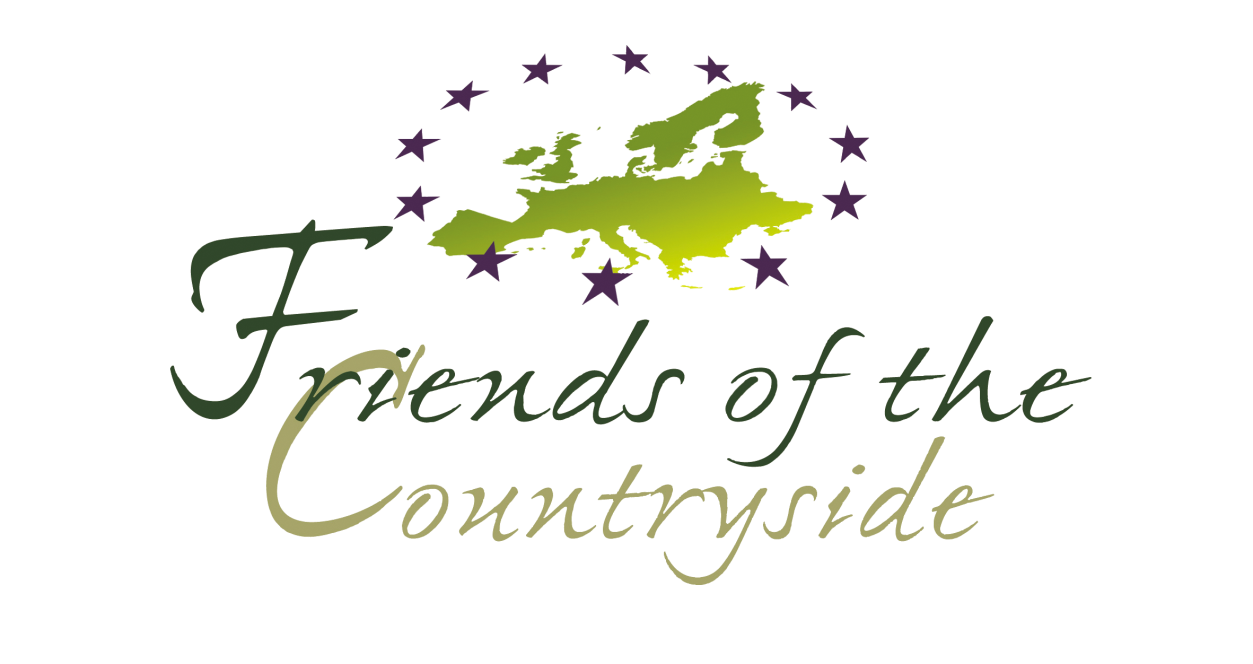 Anders Wall Award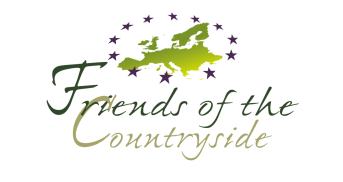 ForewordAnders Wall Foundation from Stockholm in association with the European Commission, Directorate General for the Environment, Brussels, the Royal Swedish Academy of Agriculture and Forestry and the "Friends of the Countryside", has decided to introduce an award for individuals who have made a special contribution to the rural environment within the European Union.Description of the Award Subject: Anders Wall Award grants a prize to private individuals who have made a special contribution to the rural environment within the European Union.Eligibility criteria: Only private enterprises can enter the competition. Their actions must be of importance at multiple levels: local, national and/or European. The actions must be based on the use of quality instruments and management practices which contribute to the improvement of the quality of the environment.Selection criteria:Their achievements should preferably include the following elements:Preserving and enhancing the landscape.Providing biodiversity.Preserving the countryside's cultural heritage.Contributing to sustainable economic local development.Prize description: The landowner of the selected project will receive a prize of €15,000.Deadline: The call for proposals is open until 31st of December, 2016. We prefer applications both electronically and on paper, but we also accept forms only filled in by hand.The application must be sent to the following address (if possible both by post and e-mail):Anders Wall Award 
Friends of the Countryside 
Rue de Trèves 67 
B-1040 Brussels 
Tel: + 32 (0)2 234 2000 
Fax: + 32 (0) 2 234 3009
AND
via e-mail to the Award Coordinator at julianna.nagy@elo.orgSECTION A Administrative InformationApplicantLegal Information on the ApplicantLegal Address of the ApplicantApplicant Contact Person Information (only if different from above)Location of the project area (only if different from above)Characteristics of the Applicant*This section MUST be filled inMap of location (simple google map is sufficient):The contents of this application form and any attachments are confidential and are intended solely for the Secretariat and Jury of the Anders Wall Award, no information will be circulated or transferred to third parties.Partner 1Legal Information on the Applicant’s Partner (if any)Contact Person Information (only if different from above)Partner 2Legal Information on the Applicant’s Partner (if any)Contact Person Information (only if different from above)SECTION BExecutive Summary of the ProjectProject outlinesProject vision, objectives, and goalsMethodsResultsGeneral Description of the ProjectSECTION C AnnexesTopographic DocumentationOther documentationAcknowledgement of Receipt*to be filled out by the applicantSir / Madam,I acknowledge receipt of your proposal for which I thank you.Your proposal will be examined by the members of the Jury, with respect to its eligibility. Those projects declared eligible will then undergo an evaluation procedure by the Jury.I will let you know the final decision, as soon as it has been taken.Yours faithfully, Signature: Name of the project   DateShort nameLegal NameLegal StatusLegal StatusLegal StatusLegal NamePublicPublicPublicLegal NamePrivatePrivatePrivateLegal NameNatural PersonNatural PersonNatural PersonStreet Name and No.P.O.BoxP.O.BoxPost CodeTown/CityCountry CodeCountry NameStreet Name and No.P.O. BoxPost CodeTown/CityTown/CityCountry CodeCountry NameCountry NameTitleFunctionSurnameFirst NameDepartmentStreet Name and NoP.O. BoxPost CodeTown/CityCountryFax NoTelephone NoWebsiteE-mailWebsiteNameAddressTown/CityPost CodeCountryTelephone No.Fax NoE-mailWebsiteNumber of hectares (owned/rented/total)Number of Employees Developed Over the Years/TodayAnnual Turnover of the ActivityLatest economic resultLegal NameLegal StatusLegal StatusLegal StatusLegal NamePublicPublicPublicLegal NamePrivatePrivatePrivateLegal NameNatural PersonNatural PersonNatural PersonStreet Name and No.P.O.BoxP.O.BoxPost CodeTown/CityCountry CodeCountry NameTitleFunctionFunctionSurnameFirst NameFirst NameDepartmentStreet Name and NoP.O. BoxP.O. BoxPost CodeTown/CityCountryTelephone NoFax NoE-mailWebsiteLegal NameLegal StatusLegal StatusLegal StatusLegal NamePublicPublicPublicLegal NamePrivatePrivatePrivateLegal NameNatural PersonNatural PersonNatural PersonStreet Name and No.P.O.BoxP.O.BoxPost CodeTown/CityCountry CodeCountry NameTitleFunctionFunctionSurnameFirst NameFirst NameDepartmentStreet Name and NoP.O. BoxP.O. BoxPost CodeTown/CityCountryTelephone NoFax NoE-mailWebsiteProject Timeframe Project Area (including history, features in max 500 characters) General vision of the project (max 500 characters) Main principles on which the project focuses (max 500 characters) Short term objectives (max. 250 characters)Long term objectives (max. 250 characters)Additional elements/targets (if any) (max. 250 characters)Actions and Means Involved - highlighting the use of quality instruments and management practices which contribute to the improvement of the quality of the environment and their importance at multiple level: local, national and/or European. (max. 1800 characters)Measurable results in the context of sustainable development
(max. 3600 characters)Other results (if any) (max. 500 characters)Project Description (max. 18.000 characters)MapShowing location of the estate in the national context of the estateShowing location of the estate in the national context of the estateMapLocalization of the actions in the estate (land use, development…)Localization of the actions in the estate (land use, development…)MapOtherType of DocumentBookType of DocumentLeafletType of DocumentBrochureType of DocumentPictureType of DocumentMapType of DocumentOther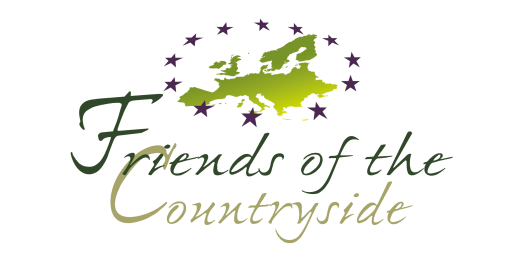 Friends of the Countryside 
Rue de Trèves, 67
B – 1040 BrusselsName of Applicant*Contact Person*Fax*Title of the Project*